SYLLABUS DE COURS/COURSE SYLLABUSNom de l’enseignant/Trainer’s Name : Titre de l’enseignement/Course Title : 1. DESCRIPTION SOMMAIRE DE L’ENSEIGNEMENT/BRIEF DESCRIPTION OF THE COURSE2. OBJECTIFS/OBJECTIVES2.1. Objectif de formation/objective of training2.2 Objectif(s) pédagogiques(s)/Specific objective(s)3. COMPETENCES À ACQUERIR/SKILLS TO BE ACQUIRED 5. METHODES ET OUTILS D’ENSEIGNEMENT/TEACHING METHODS AND TOOLS7. CONTENU DE L’ENSEIGNEMENT / CONTENT OF COURSE (ESSENTIEL)8. RÉFÉRENCES  BIBLIOGRAPHIQUES/BIBLIOGRAPHICAL REFERENCESREPUBLIC OF CAMEROONPeace - Work – Fatherland--------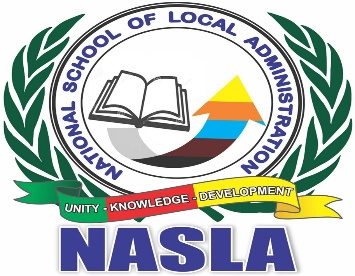 REPUBLIQUE DU CAMEROUNPaix – Travail – Patrie----------NATIONAL SCHOOL OF LOCAL ADMINISTRATION(NASLA – BUEA)-----------------P.O.Box. 10 008 BueaPhonel. : 233 32 20 44Fax. : 233 32 20 45NATIONAL SCHOOL OF LOCAL ADMINISTRATION(NASLA – BUEA)-----------------B.P. 10 008 BueaTel. : 233 32 20 44Fax. : 233 32 20 45